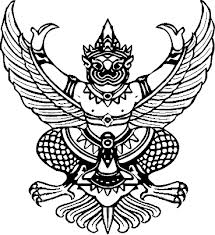             ประกาศองค์การบริหารส่วนตำบลวังมหากรเรื่อง ประกาศผู้ชนะการเสนอราคาจัดทำอาหารกลางวันพร้อมน้ำดื่ม                                       โดย วิธีเฉพาะเจาะจง                         ---------------------------------------------------		ตามที่องค์การบริหารส่วนตำบลวังมหากร ได้มีการจ้างเหมาจัดทำอาหารกลางวันพร้อมน้ำดื่มและ  ตามโครงการสัตว์ปลอดโรค คนปลอดภัย จากโรคพิษสุนัขบ้า ปี 2563 โดยวิธีเฉพาะเจาะจง  นั้น-จ้างเหมาจัดทำอาหารกลางวันพร้อมน้ำดื่มสำหรับผู้เข้ารับการอบรม จำนวน 22 คนคนๆละ 50 บาท  เป็นเงิน  1,100.-บาท (หนึ่งพันหนึ่งร้อยบาทถ้วน)		ผู้ได้รับการคัดเลือก  ได้แก่  นางสาวพิมพ์ปวีณ์  ร่มลำดวน โดยเสนอราคา เป็นเงินทั้งสิ้น   1,100.- บาท  (หนึ่งพันหนึ่งร้อยบาทถ้วน )   			          ประกาศ  ณ วันที่   10  กรกฎาคม   พ.ศ.๒๕๖๓(ลงชื่อ)........มนัส ขานดำ........(นายมนัส  ขานดำ)นายกองค์การบริหารส่วนตำบลวังมหากร